Publicado en Madrid el 20/12/2018 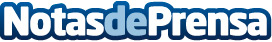 Bodegas Beronia ofrecerá cambiar los peores regalos de Navidad por 15 lotes de sus vinos de Rioja y RuedaEl 93% de los españoles reconoce que alguna vez ha recibido un regalo que no tenía nada que ver con sus gustos, por eso la marca del grupo González Byass ha lanzado una aplicación a través de las redes sociales en la que registrar los regalos equivocados. La campaña #RegalaBeronia sorteará 15 lotes de sus vinos a sus seguidores en redes socialesDatos de contacto:Diego MurNota de prensa publicada en: https://www.notasdeprensa.es/bodegas-beronia-ofrecera-cambiar-los-peores Categorias: Nacional Gastronomía Marketing La Rioja Entretenimiento Restauración Consumo http://www.notasdeprensa.es